Obowiązuje od: 27-10-2017 r.INSTRUKCJA MONTAŻU URZĄDZENIA:88010 Street workout 10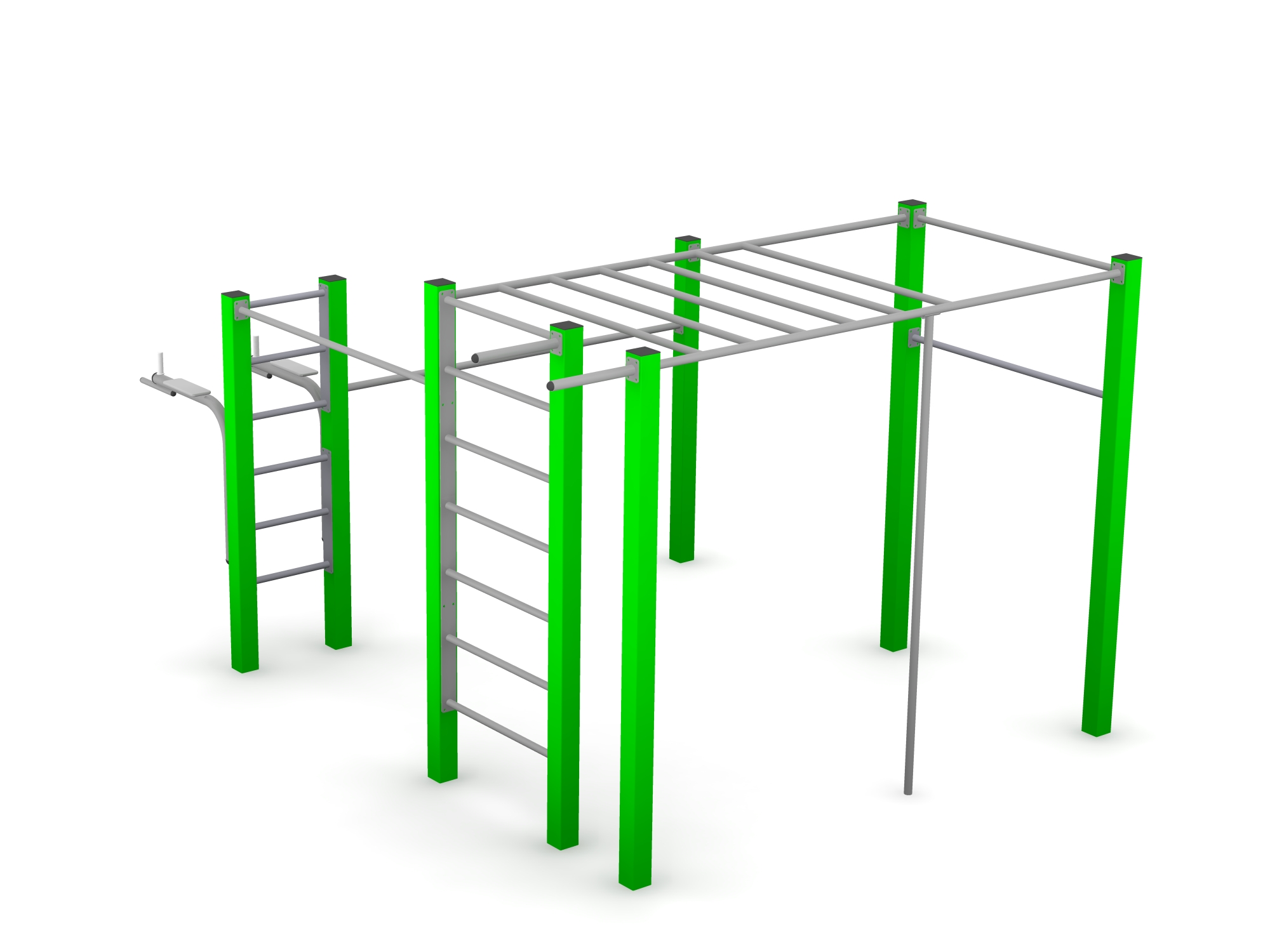 SPIS TREŚCIWSTĘP	2ETAP 1 – prace przygotowawcze	3ETAP 2 – montaż konstrukcji	31.	Wykaz elementów	32.	Schemat montażu	4WSTĘPMaksymalna wysokość swobodnego upadku: 1,3 mPowierzchnia zderzenia: 7,06 x 6,31 m Głębokość fundamentowania: 0,70 mETAP 1 – prace przygotowawczeMiejsce prac montażowych zabezpieczyć przed przebywaniem osób niepowołanych.Konstrukcję ustawić w pożądanym miejscu zachowując wymaganą powierzchnię zderzenia.Zaznaczyć orientacyjne miejsca styku słupów z gruntem.Rozstaw betonów:UWAGA!Wszystkie czynności należy wykonywać zgodnie z zasadami BHP.W rozstawie betonów należy przyjąć tolerancję ± .ETAP 2 – montaż konstrukcjiWykaz elementówSchemat montażuDarń (jeżeli występuje) wyciąć, odłożyć na bok, wykopać otwory pod fundamenty na pożądaną głębokość.Przykręcić betony (poz. 25) do słupów (poz. 1-8) za pomocą śruby sześciokątnej z podkładką (poz. 23 i 24). Wstawić betony z przykręconymi słupami do otworów.Przykręcić do urządzenia pozostałe elementy stosując poz. 20 i 22. Rurę pionową (poz. 16) przykrecić do drabinki (poz. 15) za pomocą poz. 19 i 21.Wypoziomować i wypionować konstrukcję sprawdzając, czy znak poziomu podstawowego pokrywa się z poziomem terenuUsunąć powstałe luzy w połączeniach.Otwory zaleć betonem klasy B20 zgodnie z poniższym rysunkiemZamontować tabliczkę znamionową.NRNAZWA CZĘŚCIWYMIARSZT.1Słup 1wys. 245012Słup 2wys. 235013Słup 3wys. 285014Słup 4wys. 285015Słup 5wys. 285016Słup 6wys. 285017Słup 7wys. 285018Słup 8wys. 245019Poręcz dł. 400210Drążekdł. 1300211Drążekdł. 1600212Drążekdł. 2150113Drabinka pionowa1945x800114Drabinka mięśnia brzucha215Drabinka pozioma2700x1475116Rura pionowawys. 2760117Przyrząd do mięśni brzucha (prawy)118Przyrząd do mięśni brzucha (prawy)119Podkładka sprężystaM8220Podkładka sprężystaM1011221Śruba z łbem półkolistymM8x20222Śruba z łbem półkolistymM10x2011223PodkładkaM103624Śruba sześciokątnaM10x253625Beton O500x4DØ500x1509